Learning Experience:____________________________When planning, include the following:Models (Concrete—Semi-Concrete—Semi-Abstract—Abstract)Problems/SituationsQuestions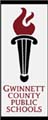 Did your plans you include the following?Models (Concrete—Semi-Concrete—Semi-Abstract—Abstract)Problems/SituationsQuestionsAKS:Vertical Alignment:Standards for Mathematical Practice:Materials:Vocabulary:Essential Question: Activating Strategy:Instructional Activity:Expanding the experienceExtending the experienceSummarizing: